Gore als einer der weltweit besten Arbeitgeber ausgezeichnet  Technologieunternehmen belegt Platz 3 der Liste ‚World’s Best Multinational Workplaces 2016‘Putzbrunn,  – W. L. Gore & Associates (Gore) ist einer der weltweit attraktivsten Arbeitgeber. Das Technologieunternehmen belegt mit seiner unverwechselbaren Unternehmenskultur, die Engagement, Innovation und Geschäftserfolge fördert, Platz 3 der Liste ‚World’s Best Multinational Workplaces 2016‘. Dies gaben heute das Great Place to Work Institut und das US-amerikanische Wirtschaftsmagazin Fortune bekannt. Das Ranking stellt die weltweit größte jährliche Studie zur Arbeitgeberqualität dar und zeichnet die 25 besten multinationalen Unternehmen in Bezug auf ihre Arbeitsplatzkultur aus.Gore pflegt seit mehr als 50 Jahren eine Unternehmensphilosophie, die den Innovationsgeist von Einzelnen und von Teams fördert sowie ihre vielfältigen Talente und Perspektiven nutzt. „Wir sind ein Unternehmen von leidenschaftlichen Mitarbeitern, kreativen Denkern und Problemlösern, die das gemeinsame Engagement für den Erfolg unserer Organisation verbindet“, so CEO Terri Kelly, die vor mehr als 30 Jahren als Ingenieurin zu Gore kam. „Mit der fortlaufenden Weiterentwicklung unserer Produkte wollen wir dazu beitragen, die Welt ein bisschen besser zu machen. Und wir wissen, dass wir die besten Ergebnisse erzielen, wenn wir unsere gemeinsamen Werte leben, um unseren Kunden innovative Produkte zu liefern. "Die Liste der ‚World’s Best Multinational Workplaces‘ basiert auf den Ergebnissen der nationalen Länderwettbewerbe des Great Place to Work Instituts auf der ganzen Welt. Die deutsche Gore Tochter belegte hier im diesjährigen bundesweiten Ranking ‚Deutschlands beste Arbeitgeber‘ den 4. Platz. Grundlage der Platzierungen ist eine ausführliche Befragung der Mitarbeiter, in der diese unter anderem ihren Arbeitsplatz, die Kollegen, die Führungskräfte, die Weiterbildungsmöglichkeiten sowie die Vereinbarkeit von Beruf und Privatleben bewerten. Außerdem fließt in die Bewertung eine Analyse der Maßnahmen der Personal- und Führungsarbeit mit ein – das so genannte Culture Audit.  Über GoreSeit mehr als einem halben Jahrhundert steht der Name W. L. Gore & Associates für innovative technologische Lösungen. Das Gore Produktportfolio umfasst eine breite Palette, die von Gitarrensaiten über Funktionstextilien für Wetterschutzkleidung bis hin zu lebensrettenden Implantaten für Herz und Gefäßsystem des Menschen reicht. Seinen Sitz hat das 1958 gegründete Unternehmen in Newark/Delaware in den USA. Gore erwirtschaftet einen Umsatz von über $ 3 Mrd. mit mehr als 10.000 Associates in über 30 Ländern weltweit. In Deutschland beschäftigt die W. L. Gore & Associates GmbH rund 1.500 Associates an ihren vier bayerischen Standorten in Putzbrunn, Feldkirchen, Burgkirchen und Pleinfeld. Mehrfach gehörte Gore bei den nationalen Great Place to Work Wettbewerben in den USA, Großbritannien, Frankreich, Schweden, Italien und Deutschland sowie bei dem europäischen und dem globalen Wettbewerb des Institutes zu den top-platzierten Unternehmen.Pressefoto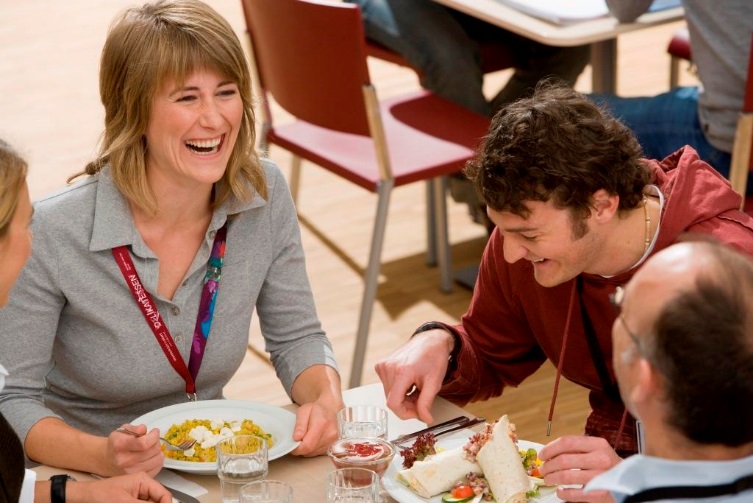 © W. L. Gore & Associates# # #KontaktFür weitere InformationenMichael Haag
W. L. Gore & Associates GmbH
Unternehmenskommunikation
D-85636 PutzbrunnTel. + 49/89/4612-2773, Fax -42773;
e-mail mhaag@wlgore.comMobil + 49/172/8151483www.gore.com, www.gore-tex.comWir freuen uns über ein Belegexemplar.